جمهوری اســـــــلامی افغانســــــــــــتان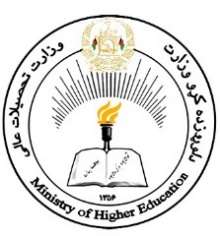 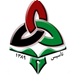 وزرات تحصــــــــــیلات عالی ریاست امور محصلان خصوصیموسسه تحصیلات عالی خواجه عبدالله انصاری (رح)معاونیت مالی و اداریمدیریت منابع بشریفورم در خواست وظیفهعنوان و موقعیت وظیفهمعلومات شخصینوت: کاپی تذکره را ضمیمه نمائید.تحصیلاتنوت: اسناد تحصیلی باید تائید وزارت تحصیلات عالی و وزارت معارف شده باشد.مهارت های کامپیوتر
آشنایی با زبان های ملی و بین المللیتجربه کاری ( نوت: تجربه کاری خویش را از آخرین وظیفه به اولین وظیفه بنویسید.)
مرجع تائید تجارب کارنوت: خلص سوانح، فورم قرار داد،کاپی اسناد تحصیلی و تجربه کاری و سایر اسناد که مربوط انجام وظیفه شما باشد را ضمیمه نمائید.تعهد می سپارم که اطلاعات ثبت شده در این فورم صحیح می باشد، درصورتیکه خلاف آن ثابت شود، بنده پاسخگو می باشم. با احترامعنوان وظیفهادارهموقعیتاسم ولایتموسسه تحصیلات عالی خواجه عبدالله انصاری (رح)اسمتخلصتخلصتخلصتخلصاسم پدراسم پدراسم پدرشماره تذکرهجلدجلدجلدصفحهصفحهصفحهثبتثبتثبتسکونت اصلیولایتولسوالیولسوالیولسوالیولسوالیناحیهناحیهقریهسکونت فعلیولایتولسوالیولسوالیولسوالیولسوالیناحیهناحیهقریهملیتشماره تماسشماره تماسشماره تماسشماره تماسایمیل آدرسایمیل آدرسایمیل آدرسایمیل آدرساقارب نزدیکاقارب نزدیکاقارب نزدیکاقارب نزدیکاقارب نزدیکاقارب نزدیکاقارب نزدیکاقارب نزدیکاقارب نزدیکاقارب نزدیکاقارب نزدیکاقارب نزدیکاقارب نزدیکاقارب نزدیکاقارب نزدیکاقارب نزدیکاقارب نزدیکاقارب نزدیکاقارب نزدیکاقارب نزدیکاقارب نزدیکاسمتخلصتخلصتخلصتخلصتخلصنسبتنسبتشماره تماسایمیل آدرسایمیل آدرسایمیل آدرس درجه تحصیلمکان تحصیلرشته تحصیلسال شمولیتسال فراغتفیصدیدکتراماسترلیسانسفوق بکلوریابکلوریابرنامهابتداییمتوسطعالیOfficeSPSSQuick bookEViewsDatabaseزبانهاخواندنخواندنصحبت کردنصحبت کردننوشتننوشتنفهمیدنفهمیدندریروانمتوسطروانمتوسطروانمتوسطروانمتوسطپشتوانگلیسیشمارهادارهعنوان وظیفهتاریخ شروعتاریخ ختممقدار معاش12341اسموظیفهادارهادارهاداره1شماره تماسایمیل آدرسایمیل آدرسایمیل آدرس2اسموظیفهاداره2شماره تماسایمیل آدرس